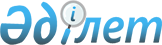 Об утверждении стандартов государственных услуг в области бухгалтерского учета и аудита
					
			Утративший силу
			
			
		
					Постановление Правительства Республики Казахстан от 26 мая 2010 года № 476. Утратило силу постановлением Правительства Республики Казахстан от 31 декабря 2013 года № 1448      Сноска. Утратило силу постановлением Правительства РК от 31.12.2013 № 1448 (вводится в действие по истечении десяти календарных дней после дня его первого официального опубликования).

      Сноска. Заголовок с изменением, внесенным постановлением Правительства РК от 22.10.2010 № 1093 (вводится в действие по истечении десяти календарных дней после первого официального опубликования).      В соответствии с пунктом 2 статьи 34 Бюджетного кодекса Республики Казахстан Правительство Республики Казахстан ПОСТАНОВЛЯЕТ:



      1. Утвердить прилагаемые стандарты государственных услуг:



      1) Выдача свидетельства об аккредитации профессиональной аудиторской организации;



      2) Выдача свидетельства об аккредитации профессиональной организации бухгалтеров;



      3) Выдача свидетельства об аккредитации организации по профессиональной сертификации бухгалтеров.

      Сноска. Пункт 1 с изменением, внесенным постановлением Правительства РК от 22.10.2010 № 1093 (вводится в действие по истечении десяти календарных дней после первого официального опубликования).



      2. Министерству финансов Республики Казахстан привести ведомственные нормативные правовые акты в соответствие с настоящим постановлением.



      3. Настоящее постановление вводится в действие по истечении десяти календарных дней после первого официального опубликования.      Премьер-Министр

      Республики Казахстан                       К. Масимов

Утвержден         

постановлением Правительства

Республики Казахстан    

от 26 мая 2010 года № 476  

Стандарт государственной услуги

«Выдача свидетельства об аккредитации профессиональной

аудиторской организации»      Сноска. Стандарт в редакции постановления Правительства РК от 22.10.2010 № 1093 (вводится в действие по истечении десяти календарных дней после первого официального опубликования). 

1. Общие положения

      1. Государственную услугу оказывает Комитет финансового контроля Министерства финансов Республики Казахстан (далее - КФК), расположенный по адресу: город Астана, ул. Орынбор, 8, Дом министерств, подъезд № 7, кабинет 550; электронный адрес: www.minfin.kz.

      Сноска. Пункт 1 с изменением, внесенным постановлением Правительства РК от 31.03.2011 № 332 (вводится в действие по истечении десяти календарных дней после первого официального опубликования).



      2. Форма оказываемой государственной услуги: не автоматизированная.



      3. Государственная услуга оказывается на основании подпункта 3) статьи 7 Закона Республики Казахстан "Об аудиторской деятельности".



      4. Стандарт государственной услуги "Выдача свидетельства об аккредитации профессиональной аудиторской организации" (далее - Стандарт) размещен в интернет-ресурсе Министерства финансов Республики Казахстан: www.minfin.kz.



      5. Результатом оказываемой государственной услуги является выдача свидетельства об аккредитации профессиональной аудиторской организации, которое выдается без ограничения срока действия, действует на всей территории Республики Казахстан и подлежит обязательной регистрации в реестре аккредитованных профессиональных организаций.

      В случае отказа в выдаче свидетельства об аккредитации заявителю дается мотивированный ответ в письменном виде.

      Сноска. Пункт 5 с изменением, внесенным постановлением Правительства РК от 31.03.2011 № 332 (вводится в действие по истечении десяти календарных дней после первого официального опубликования).



      6. Государственная услуга оказывается юридическим лицам - некоммерческим организациям, объединяющим аудиторов и аудиторские организации.



      7. Сроки оказания государственной услуги:



      1) срок оказания государственной услуги не превышает десяти рабочих дней с момента приема заявления и документов, указанных в пункте 11 настоящего Стандарта;



      2) максимально допустимое время ожидания при сдаче предусмотренных пунктом 11 настоящего Стандарта документов для получения свидетельства об аккредитации профессиональной аудиторской организации - 15 минут;



      3) максимально допустимое время ожидания при получении свидетельства об аккредитации профессиональной аудиторской организации - 15 минут.



      8. Государственная услуга оказывается бесплатно.



      9. Прием документов осуществляется канцелярией КФК ежедневно с 9-00 до 16.00 часов, перерыв с 13.00 до 14.30 часов, кроме выходных и праздничных дней, установленных Законом Республики Казахстан "О праздниках в Республике Казахстан", по адресу: город Астана, ул. Орынбор, 8, Дом министерств, подъезд № 7, кабинет 554.



      Прием осуществляется без предварительной записи и ускоренного обслуживания.



      10. Для людей с ограниченными физическими возможностями предусмотрены условия удобного перемещения по зданию Дома министерств (места для парковки, пандусы, лифты). Существуют приемлемые условия ожидания и подготовки необходимых документов до сдачи их в канцелярию КФК (стол, стулья). 

2. Порядок оказания государственной услуги

      11. Для получения свидетельства об аккредитации профессиональной аудиторской организации необходимо представить:



      1) на бумажных носителях:



      заявление по форме согласно приложению 1 к Правилам аккредитации профессиональных аудиторских организаций, утвержденным приказом Министра финансов Республики Казахстан от 18 июля 2006 года № 265 (далее - Правила);



      оригиналы и копии следующих документов: устава, свидетельства* или справки о государственной регистрации (перерегистрации) юридического лица (нотариально заверенные копии этих документов, в случае непредставления оригинала для сверки);

      примечание: * свидетельство о государственной (учетной) регистрации (перерегистрации) юридического лица (филиала, представительства), выданное до введения в действие Закона Республики Казахстан от 24 декабря 2012 года "О внесении изменений и дополнений в некоторые законодательные акты Республики Казахстан по вопросам государственной регистрации юридических лиц и учетной регистрации филиалов и представительств", является действительным до прекращения деятельности юридического лица;



      2) на бумажных и электронных носителях:



      сведения о наличии в составе профессиональной организации аудиторов и аудиторских организаций по форме согласно приложению 2 к Правилам;



      сведения о структуре, наличии рабочих органов по форме согласно приложению 3 к Правилам.



      Для переоформления свидетельства об аккредитации профессиональной аудиторской организации в случае изменения ее наименования или места нахождения в течение десяти календарных дней необходимо представить:



      1) письменное заявление о переоформлении свидетельства об аккредитации профессиональной аудиторской организации;



      2) оригиналы и копии следующих документов: устава, свидетельства* или справки о государственной регистрации (перерегистрации) юридического лица (нотариально заверенные копии этих документов, в случае непредставления оригинала для сверки);

      примечание: * свидетельство о государственной (учетной) регистрации (перерегистрации) юридического лица (филиала, представительства), выданное до введения в действие Закона Республики Казахстан от 24 декабря 2012 года "О внесении изменений и дополнений в некоторые законодательные акты Республики Казахстан по вопросам государственной регистрации юридических лиц и учетной регистрации филиалов и представительств", является действительным до прекращения деятельности юридического лица;



      Для получения дубликата свидетельства об аккредитации профессиональной аудиторской организации в случае его утери необходимо представить:



      1) документ, подтверждающий опубликование в периодических печатных изданиях сведений о признании недействительным свидетельства об аккредитации с указанием номера и даты выдачи;



      2) заявление в КФК о признании недействительным свидетельства об аккредитации и о выдаче дубликата с указанием номера и даты выдачи.



      Дубликат свидетельства об аккредитации выдается в течение 10 (десяти) рабочих дней со дня подачи заявления.

      Сноска. Пункт 11 с изменениями, внесенными постановлением Правительства РК от 05.06.2013 № 574.



      12. Образец заявления для получения свидетельства об аккредитации профессиональной аудиторской организации размещен в интернет-ресурсе Министерства финансов Республики Казахстан: www.minfin.kz.



      13. Документы, необходимые для получения государственной услуги, направляются по почте либо сдаются нарочно в канцелярию КФК, по адресу: город Астана, ул. Орынбор, 8, Дом министерств, подъезд № 7, кабинет 554.



      14. Исключен постановлением Правительства РК от 31.03.2011 № 332 (вводится в действие по истечении десяти календарных дней после первого официального опубликования).



      15. Подтверждением сдачи документов, указанных в пункте 11 настоящего Стандарта, является его регистрация (штамп, входящий номер и дата регистрации проставляется на втором экземпляре заявления или сопроводительного письма к представляемым документам) в канцелярии КФК.



      16. Свидетельство об аккредитации профессиональной аудиторской организации выдается нарочно под роспись в журнале выданных свидетельств об аккредитации заявителю либо его представителю по доверенности по адресу: город Астана, ул. Орынбор, 8, Дом министерств, подъезд № 7, кабинет 527.



      17. Основанием для отказа в предоставлении данной государственной услуги является:



      1) непредставление полного перечня документов, предусмотренных пунктом 11 настоящего Стандарта;



      2) несоответствующее требованиям пункта 11 настоящего Стандарта оформление документов;



      3) установленная недостоверность представленных документов.



      При устранении профессиональной аудиторской организацией указанных нарушений заявление на получение свидетельства об аккредитации профессиональной аудиторской организации рассматривается на общих основаниях. 

3. Принципы работы

      18. Деятельность КФК основывается на следующих принципах:



      1) соблюдение конституционных прав и свобод человека;



      2) соблюдение законности при исполнении служебного долга;



      3) вежливость;



      4) представление исчерпывающей информации о процедуре государственной услуги;



      5) защита и конфиденциальность информации;



      6) обеспечение сохранности документов, представленных потребителем. 

4. Результаты работы

      19. Результаты оказания государственной услуги потребителям измеряются показателями качества и эффективности в соответствии с приложением к настоящему Стандарту.



      20. Целевые значения показателей качества и эффективности государственной услуги "Выдача свидетельства об аккредитации профессиональной аудиторской организации" по которым оценивается работа государственного органа, ежегодно утверждаются приказом Министерства финансов Республики Казахстан. 

5. Порядок обжалования

      21. Информацию о порядке обжалования действия (бездействие) сотрудников КФК можно получить в Управлении внутреннего администрирования и работы с персоналом КФК по телефонам: 74-30-57, 74-32-75, 74-30-97, либо по адресу: город Астана, ул. Орынбор, 8, Дом министерств, подъезд № 7, кабинет 650.



      Жалобы принимаются в письменном виде по почте либо нарочно через сотрудника канцелярии КФК ежедневно с 9.00 до 16.00 часов, перерыв с 13.00 до 14.30 часов, кроме выходных и праздничных дней, установленных Законом Республики Казахстан "О праздниках в Республике Казахстан", по адресу: город Астана, ул. Орынбор, 8, Дом Министерств, подъезд № 7, кабинет 554; адрес электронной почты: administrator@minfin.kz.



      22. В. случаях несогласия с результатами оказанной государственной услуги, жалоба подается на имя Министра финансов Республики Казахстан. Приемные дни канцелярии Министерства финансов: ежедневно с 9.00 до 16.00 часов, перерыв с 13.00 до 14.30 часов, кроме выходных и праздничных дней, установленных Законом Республики Казахстан "О праздниках в Республике Казахстан", по адресу: город Астана, проспект Победы, 11, кабинет 612.



      23. В случаях некорректного обслуживания жалоба на действия (бездействие) сотрудников КФК подается на имя председателя КФК. Приемные дни: первая и третья среда каждого месяца, с 17.00 до 18.30 часов, кроме выходных и праздничных дней, установленных Законом Республики Казахстан "О праздниках в Республике Казахстан". Адрес: город Астана, ул. Орынбор, 8, Дом Министерств, подъезд № 7, кабинет 648, предварительная запись осуществляется по телефону 74-35-58, приемная председателя КФК: 74-30-45.



      23-1. В случаях несогласия с результатами оказанной государственной услуги потребитель имеет право обратиться в суд в установленном законодательством порядке.

      Сноска. Стандарт дополнен пунктом 23-1 в соответствии с постановлением Правительства РК от 31.03.2011 № 332 (вводится в действие по истечении десяти календарных дней после первого официального опубликования).



      24. Жалобы оформляются в произвольном письменном (печатном) виде.



      25. Подтверждением принятия жалобы является ее регистрация (штамп, входящий номер и дата регистрации проставляются на втором экземпляре жалобы или сопроводительного письма к жалобе) в канцелярии КФК. Информацию о ходе рассмотрения жалобы можно получить у сотрудников Управления внутреннего администрирования и работы с персоналом КФК по телефонам: 74-30-57, 74-32-75, 74-30-97.



      Рассмотрение жалоб осуществляется в порядке и сроки, предусмотренные Законом Республики Казахстан "О порядке рассмотрения обращений физических и юридических лиц".



      26. По всем вопросам обращаться в КФК по адресу: город Астана, ул. Орынбор, 8, Дом министерств, подъезд № 7, кабинет 550.



      График работы ежедневно с 9.00 до 18.30 часов, перерыв с 13.00 до 14.30 часов, кроме выходных и праздничных дней, установленных Законом Республики Казахстан "О праздниках в Республике Казахстан".



      Контактные телефоны: 74-29-57, 74-35-60, 74-34-68, адрес электронной почты: administrator@minfin.kz.

Приложение             

к стандарту государственной услуги 

"Выдача свидетельства об аккредитации

профессиональной аудиторской    

организации"            

        Таблица. Значения показателей качества и эффективности

Утвержден          

постановлением Правительства 

Республики Казахстан    

от 26 мая 2010 года № 476   

Стандарт государственной услуги

"Выдача свидетельства об аккредитации профессиональной

организации бухгалтеров"      Сноска. Стандарт в редакции постановления Правительства РК от 22.10.2010 № 1093 (вводится в действие по истечении десяти календарных дней после первого официального опубликования). 

1. Общие положения

      1. Государственную услугу оказывает Комитет финансового контроля Министерства финансов Республики Казахстан (далее - КФК), расположенный по адресу: город Астана, ул. Орынбор, 8, Дом министерств, подъезд № 7, кабинет 552; электронный адрес: www.minfin.kz.

      Сноска. Пункт 1 с изменением, внесенным постановлением Правительства РК от 31.03.2011 № 332 (вводится в действие по истечении десяти календарных дней после первого официального опубликования).



      2. Форма оказываемой государственной услуги: не автоматизированная.



      3. Государственная услуга оказывается на основании подпункта 10) пункта 5 статьи 20 Закона Республики Казахстан "О бухгалтерском учете и финансовой отчетности".



      4. Стандарт государственной услуги "Выдача свидетельства об аккредитации профессиональной организации бухгалтеров" (далее - Стандарт) размещен в интернет-ресурсе Министерства финансов Республики Казахстан: www.minfin.kz.



      5. Результатом оказываемой государственной услуги является выдача свидетельства об аккредитации профессиональной организации бухгалтеров, которое выдается сроком па пять лет и действует на всей территории Республики Казахстан.

      В случае отказа в выдаче свидетельства об аккредитации заявителю дается мотивированный ответ в письменном виде.

      Сноска. Пункт 5 с изменением, внесенным постановлением Правительства РК от 31.03.2011 № 332 (вводится в действие по истечении десяти календарных дней после первого официального опубликования).



      6. Государственная услуга оказывается юридическим лицам - некоммерческим организациям, являющимся объединением бухгалтеров и бухгалтерских организаций.



      7. Сроки оказания государственной услуги:



      1) срок оказания государственной услуги не превышает тридцати календарных дней с момента приема заявления и документов, указанных в  пункте 11 настоящего Стандарта.



      2) максимально допустимое время ожидания в очереди при сдаче предусмотренных пунктом 11 настоящего Стандарта документов для получения свидетельства об аккредитации профессиональной аудиторской организации - 15 минут.



      3) максимально допустимое время ожидания в очереди при получении свидетельства об аккредитации профессиональной аудиторской организации - 15 минут.



      8. Государственная услуга оказывается бесплатно.



      9. Прием документов осуществляется канцелярией КФК ежедневно с 9.00 до 16.00 часов, перерыв с 13.00 до 14.30 часов, кроме выходных и праздничных дней, установленных Законом Республики Казахстан "О праздниках в Республике Казахстан", по адресу: город Астана, ул. Орынбор, 8, Дом министерств, подъезд № 7, кабинет 554.



      Прием осуществляется без предварительной записи и ускоренного обслуживания.



      10. Для людей с ограниченными физическими возможностями предусмотрены условия удобного перемещения по зданию Дома министерств (места для парковки, пандусы, лифты). Существуют приемлемые условия ожидания и подготовки необходимых документов до сдачи их в канцелярию КФК (стол, стулья). 

2. Порядок оказания государственной услуги

      11. Для получения свидетельства об аккредитации профессиональной организации необходимо представить:



      1) заявление по форме согласно приложению 1 к Правилам аккредитации профессиональных организаций, организаций по сертификации, утвержденным постановлением Правительства Республики Казахстан от 31 октября 2011 года № 1248 (далее – Правила аккредитации);



      2) оригиналы и копии следующих документов: устава, свидетельства* или справки о государственной регистрации (перерегистрации) юридического лица (нотариально заверенные копии этих документов, в случае непредставления оригинала для сверки);

      примечание: * свидетельство о государственной (учетной) регистрации (перерегистрации) юридического лица (филиала, представительства), выданное до введения в действие Закона Республики Казахстан от 24 декабря 2012 года "О внесении изменений и дополнений в некоторые законодательные акты Республики Казахстан по вопросам государственной регистрации юридических лиц и учетной регистрации филиалов и представительств", является действительным до прекращения деятельности юридического лица;



      3) утвержденный в соответствии с уставом организации кодекс этики профессиональных бухгалтеров, соответствующий международной практике и являющийся обязательным для всех ее членов;



      4) сведения о составе профессиональной организации по форме согласно приложению 2 к Правилам аккредитации;



      5) сведения о структуре, наличии рабочих органов профессиональных организаций по форме согласно приложению 3 к Правилам аккредитации;



      6) документы, подтверждающие наличие системы повышения квалификации своих членов с указанием плана проведения обучающих мероприятий.



      Все документы, представленные КФК, в соответствии с настоящим пунктом для проведения аккредитации принимаются по описи, копия которой направляется (вручается) заявителю с отметкой о дате приема документов КФК в день сдачи.



      Документы, перечисленные в подпунктах 4), 5), 6) настоящего пункта, представляются на бумажных и электронных носителях на государственном и русском языках.



      Для переоформления свидетельства об аккредитации профессиональной организации, в случае изменения наименования, организационно–правовой формы, реорганизации юридического лица, юридического адреса, в течение пятнадцати календарных дней необходимо представить:



      1) письменное уведомление о соответствующих изменениях;



      2) заявление о переоформлении свидетельства об аккредитации профессиональной организации с приложением к нему документов в соответствии с пунктом 2 Правил аккредитации.



      В случае утери профессиональной организацией свидетельства об аккредитации необходимо:



      1) в течение пяти календарных дней после обнаружения утери опубликовать в периодических печатных изданиях сведения о признании недействительным свидетельства об аккредитации с указанием серии, номера и даты выдачи;



      2) в течение пятнадцати календарных дней после обнаружения утери подать заявление в КФК о признании недействительным свидетельства об аккредитации и выдаче дубликата.



      КФК в течение пятнадцати рабочих дней со дня подачи заявления выдает дубликат свидетельства об аккредитации с присвоением нового номера и надписью "Дубликат" в правом верхнем углу.

      Сноска. Пункт 11 в редакции постановления Правительства РК от 21.06.2012 № 812 (вводится в действие по истечении десяти календарных дней после первого официального опубликования); с изменением, внесенным постановлением Правительства РК от 05.06.2013 № 574.



      12. Образец заявления для получения свидетельства об аккредитации профессиональной организации бухгалтеров размещен в интернет-ресурсе Министерства финансов Республики Казахстан: www. minfin.kz.



      13. Документы, необходимые для получения государственной услуги, направляются по почте либо сдаются нарочно в канцелярию КФК, по адресу: город Астана, ул. Орынбор, 8, Дом министерств, подъезд № 7, кабинет 554.



      14. Исключен постановлением Правительства РК от 31.03.2011 № 332 (вводится в действие по истечении десяти календарных дней после первого официального опубликования).



      15. Подтверждением сдачи документов, указанных в пункте 11 настоящего Стандарта, является его регистрация (штамп, входящий номер и дата регистрации проставляется на втором экземпляре заявления или сопроводительного письма к представляемым документам) в канцелярии КФК.

      КФК в течение двух рабочих дней со дня поступления от заявителя документов на аккредитацию проверяет полноту представленных документов, указанных в пункте 11 настоящего Стандарта. В случае установления факта неполноты представленных документов в указанные сроки, дает письменный мотивированный отказ в дальнейшем рассмотрении заявления.

      Сноска. Пункт 15 с изменением, внесенным постановлением Правительства РК от 21.06.2012 № 812 (вводится в действие по истечении десяти календарных дней после первого официального опубликования).



      16. Свидетельство об аккредитации профессиональной организации бухгалтеров выдается нарочно под роспись в журнале выданных свидетельств об аккредитации заявителю либо его представителю по доверенности по адресу: город Астана, ул. Орынбор, 8, Дом министерств, подъезд № 7, кабинет 537.



      17. Основанием для отказа в предоставлении данной государственной услуги являются:



      1) представление недостоверных документов;



      2) нарушение требований законодательства Республики Казахстан о бухгалтерском учете и финансовой отчетности;



      3) неделегирование членов профессиональной организации в состав консультативного органа в количестве, установленном правилами аккредитации, и необеспечение их полноценной работой;



      4) непредставление в КФК отчетности о своей деятельности в установленном им порядке;



      5) нерассмотрение запросов по применению международных стандартов и стандартов иностранных государств.



      При устранении профессиональными организациями указанных нарушений заявление об аккредитации рассматривается в соответствии с Правилами аккредитации.

      Сноска. Пункт 17 в редакции постановления Правительства РК от 21.06.2012 № 812 (вводится в действие по истечении десяти календарных дней после первого официального опубликования); с изменением, внесенным постановлением Правительства РК от 23.07.2013 № 735. 

3. Принципы работы

      18. Деятельность КФК основывается на следующих принципах:



      1) соблюдение конституционных прав и свобод человека;



      2) соблюдение законности при исполнении служебного долга;



      3) вежливость;



      4) представление исчерпывающей информации о процедуре государственной услуги;



      5) защита и конфиденциальность информации;



      6) обеспечение сохранности документов, представленных потребителем. 

4. Результаты работы

      19. Результаты оказания государственной услуги потребителям измеряются показателями качества и эффективности в соответствии с приложением к настоящему Стандарту.



      20. Целевые значения показателей качества и эффективности государственной услуги "Выдача свидетельства об аккредитации профессиональной организации бухгалтеров", по которым оценивается работа государственного органа, ежегодно утверждаются приказом Министерства финансов Республики Казахстан. 

5. Порядок обжалования

      21. Информацию о порядке обжалования действия (бездействие) сотрудников КФК можно получить в Управлении внутреннего администрирования и работы с персоналом КФК по телефонам: 74-30-57, 74-32-75, 74-30-97, либо по адресу: город Астана, ул. Орынбор, 8, Дом министерств, подъезд № 7, кабинет 650.



      Жалобы принимаются в письменном виде по почте либо нарочно через сотрудника канцелярии КФК ежедневно с 9.00 до 16.00 часов, перерыв с 13.00 до 14.30 часов, кроме выходных и праздничных дней, установленных Законом Республики Казахстан "О праздниках в Республике Казахстан", по адресу: город Астана, ул. Орынбор, 8, Дом министерств, подъезд № 7, кабинет 554; адрес электронной почты: administiator@minfin.kz.



      22. В случаях несогласия с результатами оказанной государственной услуги, жалоба подается на имя Министра финансов Республики Казахстан. Приемные дни канцелярии Министерства финансов: ежедневно с 9.00 до 16.00 часов, перерыв с 13.00 до 14.30 часов, кроме выходных и праздничных дней, установленных Законом Республики Казахстан "О праздниках в Республике Казахстан", по адресу: город Астана, проспект Победы, 11, кабинет 612.



      23. В случаях некорректного обслуживания жалоба на действия (бездействие) сотрудников КФК подается на имя председателя КФК. Приемные дни: первая и третья среда каждого месяца, с 17.00 до 18.30 часов, кроме выходных и праздничных дней, установленных Законом Республики Казахстан "О праздниках в Республике Казахстан". Адрес: город Астана, ул. Орынбор, 8, Дом Министерств, подъезд № 7, кабинет 648, предварительная запись осуществляется по телефону 74-35-58, приемная председателя КФК: 74-30-45.



      23-1. В случаях несогласия с результатами оказанной государственной услуги потребитель имеет право обратиться в суд в установленном законодательством порядке.

      Сноска. Стандарт дополнен пунктом 23-1 в соответствии с постановлением Правительства РК от 31.03.2011 № 332 (вводится в действие по истечении десяти календарных дней после первого официального опубликования).



      24. Жалобы оформляются в произвольном письменном (печатном) виде.



      25. Подтверждением принятия жалобы является ее регистрация (штамп, входящий номер и дата регистрации проставляются на втором экземпляре жалобы или сопроводительного письма к жалобе) в канцелярии КФК. Информацию о ходе рассмотрения жалобы можно получить у сотрудников Управления внутреннего администрирования и работы с персоналом КФК по телефонам: 74-30-57, 74-32-75, 74-30-97.



      Рассмотрение жалоб осуществляется в порядке и сроки, предусмотренные Законом Республики Казахстан "О порядке рассмотрения обращений физических и юридических лиц".



      26. По всем вопросам обращаться в КФК по адресу: город Астана, ул. Орынбор, 8, Дом министерств, подъезд № 7, кабинет 552.



      График работы ежедневно с 9.00 до 18.30 часов, перерыв с 13.00 до 14.30 часов, кроме выходных и праздничных дней, установленных Законом Республики Казахстан "О праздниках в Республике Казахстан".



      Контактные телефоны: 74-29-11, 74-35-63, 74-35-66, 74-38-20, адрес электронной почты: administrator@minfin.kz.

Приложение            

к стандарту государственной услуги 

"Выдача свидетельства об аккредитации

профессиональной организации   

бухгалтеров"            

        Таблица. Значения показателей качества и эффективности

Утвержден          

постановлением Правительства

Республики Казахстан    

от 26 мая 2010 года № 476   

Стандарт государственной услуги

"Выдача свидетельства об аккредитации организации

по профессиональной сертификации бухгалтеров"      Сноска. Стандарт в редакции постановления Правительства РК от 22.10.2010 № 1093 (вводится в действие по истечении десяти календарных дней после первого официального опубликования). 

1. Общие положения

      1. Государственную услугу оказывает Комитет финансового контроля Министерства финансов Республики Казахстан (далее - КФК), расположенный по адресу: город Астана, ул. Орынбор, 8, Дом министерств, подъезд № 7, кабинет 552; электронный адрес: www.minfin.kz.

      Сноска. Пункт 1 с изменением, внесенным постановлением Правительства РК от 31.03.2011 № 332 (вводится в действие по истечении десяти календарных дней после первого официального опубликования).



      2. Форма оказываемой государственной услуги не автоматизированная.



      3. Государственная услуга оказывается на основании подпункта 10) пункта 5 статьи 20 Закона Республики Казахстан "О бухгалтерском учете и финансовой отчетности".



      4. Стандарт государственной услуги "Выдача свидетельства об аккредитации организации по профессиональной сертификации бухгалтеров" (далее - Стандарт) размещен в интернет-ресурсе Министерства финансов Республики Казахстан: www.minfin.kz.



      5. Результатом оказываемой государственной услуги является выдача свидетельства об аккредитации организации по профессиональной сертификации бухгалтеров, которое выдается сроком на три года и действует на всей территории Республики Казахстан.

      В случае отказа в выдаче свидетельства об аккредитации заявителю дается мотивированный ответ в письменном виде.

      Сноска. Пункт 5 с изменением, внесенным постановлением Правительства РК от 31.03.2011 № 332 (вводится в действие по истечении десяти календарных дней после первого официального опубликования).



      6. Государственная услуга оказывается юридическим лицам, осуществляющим сертификацию кандидатов в профессиональные бухгалтеры.



      7. Сроки оказания государственной услуги:



      1) срок оказания государственной услуги не превышает тридцати календарных дней с момента приема заявления и документов, указанных в  пункте 11 настоящего Стандарта;



      2) максимально допустимое время ожидания в очереди при сдаче предусмотренных пунктом 11 настоящего Стандарта документов для получения свидетельства об аккредитации организации по профессиональной сертификации бухгалтеров - 15 минут;



      3) максимально допустимое время ожидания в очереди при получении свидетельства об аккредитации организации по профессиональной сертификации бухгалтеров - 15 минут.



      8. Государственная услуга оказывается бесплатно.



      9. Прием документов осуществляется канцелярией КФК ежедневно с 9.00 до 16.00 часов, перерыв с 13.00 до 14.30 часов, кроме выходных и праздничных дней, установленных Законом Республики Казахстан "О праздниках в Республике Казахстан", по адресу: город Астана, ул. Орынбор, 8, Дом министерств, подъезд № 7, кабинет 554.



      Прием осуществляется без предварительной записи и ускоренного обслуживания.



      10. Для людей с ограниченными физическими возможностями предусмотрены условия удобного перемещения по зданию Дома министерств (места для парковки, пандусы, лифты). Существуют приемлемые условия ожидания и подготовки необходимых документов до сдачи их в канцелярию КФК (стол, стулья). 

2. Порядок оказания государственной услуги

      11. Для получения свидетельства об аккредитации организации по сертификации необходимо представить:



      1) заявление по форме согласно приложению 1 к Правилам аккредитации профессиональных организаций, организаций по сертификации, утвержденным постановлением Правительства Республики Казахстан от 31 октября 2011 года № 1248 (далее – Правила аккредитации);



      2) оригиналы и копии следующих документов: устава, в котором одним из основных видов деятельности предусматривается деятельность в качестве организации по профессиональной сертификации бухгалтеров, свидетельства* или справки о государственной регистрации (перерегистрации) юридического лица или нотариально заверенные копии этих документов, в случае непредставления оригинала для сверки;

      примечание: * свидетельство о государственной (учетной) регистрации (перерегистрации) юридического лица (филиала, представительства), выданное до введения в действие Закона Республики Казахстан от 24 декабря 2012 года "О внесении изменений и дополнений в некоторые законодательные акты Республики Казахстан по вопросам государственной регистрации юридических лиц и учетной регистрации филиалов и представительств", является действительным до прекращения деятельности юридического лица;



      3) соглашение о взаимодействии с аккредитованной профессиональной организацией бухгалтеров;



      4) сведения о структуре, наличии рабочих органов организации по сертификации по форме согласно приложению 4 к Правилам аккредитации;



      5) сведения, подтверждающие наличие независимой экзаменационной системы от обучения по дисциплинам «Бухгалтерский учет в соответствии с международными стандартами финансовой отчетности», «Налоги и налогообложение» и «Гражданское право», по форме согласно приложению 5 к Правилам аккредитации;



      6) утвержденное положение о порядке организации и проведения экзаменов по сертификации профессионального бухгалтера с указанием:



      структуры экзаменационных модулей, содержащих тестовые вопросы и ситуационные задачи;



      продолжительности экзаменов по дисциплинам сертификации не менее трех часов;



      сроков проведения проверок работ кандидатов в профессиональные бухгалтера (далее – кандидат) не более тридцати календарных дней;



      сроков выдачи сертификатов не более четырнадцати календарных дней с даты получения положительного результата по последней дисциплине сертификации;



      получения кандидатом положительного результата по дисциплине «Бухгалтерский учет в соответствии с международными стандартами финансовой отчетности», который будет признаваться действительным только в течение трех последующих лет с даты утверждения результата, по дисциплинам «Налоги и налогообложение» и «Гражданское право» – в течение пяти последующих лет с даты утверждения результата;



      прав, обязанностей и ответственности кандидатов;



      7) утвержденные положение об экзаменационной комиссии с указанием прав, обязанностей и ответственности председателя указанной комиссии, ее членов, независимых наблюдателей и ее состав согласно приложению 6 к Правилам аккредитации;



      8) утвержденное положение об апелляционной комиссии (совете) с указанием ее состава, срока подачи жалоб и порядка проведения досудебного рассмотрения жалоб по результатам экзаменов с установлением сроков рассмотрения, формы жалобы и решения комиссии (совета);



      9) утвержденный график проведения экзаменов по дисциплинам на трехлетний период;



      10) материалы по программам сертификации, включающие экзаменационные модули и порядок оценки результатов экзаменов по дисциплинам «Бухгалтерский учет в соответствии с международными стандартами финансовой отчетности», «Налоги и налогообложение» и «Гражданское право», соответствующие требованиям, указанным в приложении 7 к Правилам аккредитации;



      11) проект сертификата профессионального бухгалтера.



      Все документы, представленные КФК, в соответствии с настоящим пунктом для проведения аккредитации принимаются по описи, копия которой направляется (вручается) заявителю с отметкой о дате приема документов КФК в день сдачи.



      Документы, перечисленные в подпунктах 3), 4), 5), 6), 7), 8) настоящего пункта, представляются на бумажных и электронных носителях на государственном и русском языках.



      Для переоформления свидетельства об аккредитации организации по сертификации в случае изменения наименования, организационно-правовой формы, реорганизации юридического лица, юридического адреса в течение пятнадцати календарных дней необходимо представить:



      1) письменное уведомление о соответствующих изменениях;



      2) заявление о переоформлении свидетельства об аккредитации организации по сертификации с приложением к нему документов в соответствии с пунктом 3 Правил аккредитации.



      В случае утери организацией по сертификации свидетельства об аккредитации необходимо:



      1) в течение пяти календарных дней после обнаружения утери опубликовать в периодических печатных изданиях сведения о признании недействительным свидетельства об аккредитации с указанием серии, номера и даты выдачи;



      2) в течение пятнадцати календарных дней после обнаружения утери подать заявление в КФК о признании недействительным свидетельства об аккредитации и выдаче дубликата.



      КФК в течение пятнадцати рабочих дней со дня подачи заявления выдает дубликат свидетельства об аккредитации с присвоением нового номера и надписью "Дубликат" в правом верхнем углу.

      Сноска. Пункт 11 в редакции постановления Правительства РК от 21.06.2012 № 812 (вводится в действие по истечении десяти календарных дней после первого официального опубликования); с изменением, внесенным постановлением Правительства РК от 05.06.2013 № 574.



      12. Образец заявления для получения свидетельства об аккредитации профессиональной аудиторской организации размещен в интернет-ресурсе Министерства финансов Республики Казахстан: www.minfin.kz.



      13. Документы, необходимые для получения государственной услуги, направляются по почте либо сдаются нарочно в канцелярию КФК, по адресу: город Астана, ул. Орынбор, 8, Дом Министерств, подъезд № 7, кабинет 554.



      14. Исключен постановлением Правительства РК от 31.03.2011 № 332 (вводится в действие по истечении десяти календарных дней после первого официального опубликования).



      15. Подтверждением сдачи документов, указанных в пункте 11 настоящего Стандарта, является его регистрация (штамп, входящий номер и дата регистрации проставляется на втором экземпляре заявления или сопроводительного письма к представляемым документам) в канцелярии КФК.

      КФК в течение двух рабочих дней со дня поступления от заявителя документов на аккредитацию проверяет полноту представленных документов, указанных в пункте 11 настоящего Стандарта. В случае установления факта неполноты представленных документов в указанные сроки, дает письменный мотивированный отказ в дальнейшем рассмотрении заявления.

      Сноска. Пункт 15 с изменением, внесенным постановлением Правительства РК от 21.06.2012 № 812 (вводится в действие по истечении десяти календарных дней после первого официального опубликования).



      16. Свидетельство об аккредитации организации по профессиональной сертификации бухгалтеров выдается нарочно под роспись в журнале выданных свидетельств об аккредитации заявителю либо его представителю по доверенности по адресу: город Астана, ул. Орынбор, 8, Дом министерств, подъезд № 7, кабинет 537.



      17. Основанием для отказа в предоставлении данной государственной услуги являются:



      1) представление недостоверных документов;



      2) несоблюдение требований международных стандартов финансовой отчетности и законодательства Республики Казахстан в части содержания экзаменационных модулей;



      3) нарушение требований, указанных в приложении 7 к Правилам аккредитации.



      При устранении организациями по сертификации указанных нарушений заявление об аккредитации рассматривается в соответствии с Правилами аккредитации.

      Сноска. Пункт 17 в редакции постановления Правительства РК от 21.06.2012 № 812 (вводится в действие по истечении десяти календарных дней после первого официального опубликования).

       

3. Принципы работы

      18. Деятельность КФК основывается на следующих принципах:



      1) соблюдение конституционных прав и свобод человека;



      2) соблюдение законности при исполнении служебного долга;



      3) вежливость;



      4) представление исчерпывающей информации о процедуре государственной услуги;



      5) защита и конфиденциальность информации;



      6) обеспечение сохранности документов, представленных потребителем. 

4. Результаты работы

      19. Результаты оказания государственной услуги потребителям измеряются показателями качества и эффективности в соответствии с приложением к настоящему Стандарту.



      20. Целевые значения показателей качества и эффективности государственной услуги "Выдача свидетельства об аккредитации организации по профессиональной сертификации бухгалтеров", по которым оценивается работа государственного органа, ежегодно утверждаются приказом Министерства финансов Республики Казахстан. 

5. Порядок обжалования

      21. Информацию о порядке обжалования действия (бездействие) сотрудников КФК можно получить в Управлении внутреннего администрирования и работы с персоналом КФК по телефонам: 74-30-57, 74-32-75, 74-30-97, либо по адресу: город Астана, ул. Орынбор, 8, Дом министерств, подъезд № 7, кабинет 650.



      Жалобы принимаются в письменном виде по почте либо нарочно через сотрудника канцелярии КФК ежедневно с 9.00 до 16.00 часов, перерыв с 13.00 до 14.30 часов, кроме выходных и праздничных дней, установленных Законом Республики Казахстан "О праздниках в Республике Казахстан", по адресу: город Астана, ул. Орынбор, 8, Дом министерств, подъезд № 7, кабинет 554; адрес электронной почты: administrator@minfin.kz.



      22. В случаях несогласия с результатами оказанной государственной услуги, жалоба подается на имя Министра финансов Республики Казахстан. Приемные дни канцелярии Министерства финансов: ежедневно с 9.00 до 16.00 часов, перерыв с 13.00 до 14.30 часов, кроме выходных и праздничных дней, установленных Законом Республики Казахстан "О праздниках в Республике Казахстан", по адресу: город Астана, проспект Победы, 11, кабинет 612.



      23. В случаях некорректного обслуживания жалоба на действия (бездействие) сотрудников КФК подается на имя председателя КФК. Приемные дни: первая и третья среда каждого месяца, с 17.00 до 18.30 часов, кроме выходных и праздничных дней, установленных Законом Республики Казахстан "О праздниках в Республике Казахстан". Адрес: город Астана, ул. Орынбор, 8, Дом Министерств, подъезд № 7, кабинет 648, предварительная запись осуществляется по телефону 74-35-58, приемная председателя КФК: 74-30-45.



      23-1. В случаях несогласия с результатами оказанной государственной услуги потребитель имеет право обратиться в суд в установленном законодательством порядке.

      Сноска. Стандарт дополнен пунктом 23-1 в соответствии с постановлением Правительства РК от 31.03.2011 № 332 (вводится в действие по истечении десяти календарных дней после первого официального опубликования).



      24. Жалобы оформляются в произвольном письменном (печатном) виде.



      25. Подтверждением принятия жалобы является ее регистрация (штамп, входящий номер и дата регистрации проставляются на втором экземпляре жалобы или сопроводительного письма к жалобе) в канцелярии КФК. Информацию о ходе рассмотрения жалобы можно получить у сотрудников Управления внутреннего администрирования и работы с персоналом КФК по телефонам: 74-30-57, 74-32-75, 74-30-97.



      Рассмотрение жалоб осуществляется в порядке и сроки, предусмотренные Законом Республики Казахстан "О порядке рассмотрения обращений физических и юридических лиц".



      26. По всем вопросам обращаться в КФК по адресу: город Астана, ул. Орынбор, 8, Дом министерств, подъезд № 7, кабинет 552.



      График работы ежедневно с 9.00 до 18.30 часов, перерыв с 13.00 до 14.30 часов, кроме выходных и праздничных дней, установленных Законом Республики Казахстан "О праздниках в Республике Казахстан".



      Контактные телефоны: 74-29-11, 74-35-63, 74-35-66, 74-38-20, адрес электронной почты: administrator@minfin.kz.

Приложение           

к стандарту государственной услуги

"Выдача свидетельства об     

аккредитации организации по   

профессиональной сертификации  

бухгалтеров"           

        Таблица. Значения показателей качества и эффективности
					© 2012. РГП на ПХВ «Институт законодательства и правовой информации Республики Казахстан» Министерства юстиции Республики Казахстан
				Показатели качества и

эффективностиНормативное

значение

показателяЦелевое

значение

показателя

в после-

дующем годуТекущее

значение

показателя

в отчетном

году1. Своевременность
1.1. % (доля) случаев

предоставления услуги в

установленный срок с момента

сдачи документа2. Качество
2.1. % (доля) потребителей,

удовлетворенных качеством

процесса предоставления услуги3. Доступность
3.1. % (доля) потребителей,

удовлетворенных качеством и

информацией о порядке

предоставления услуги3.2. % (доля) услуг, информация о

которой доступна в электронном

формате4. Процесс обжалования
4.1. % (доля) потребителей,

удовлетворенных существующим

порядком обжалования5. Вежливость
5.1.% (доля) потребителей,

удовлетворенных вежливостью

персоналаПоказатели качества и

эффективностиНормативное

значение

показателяЦелевое

значение

показателя

в после-

дующем годуТекущее

значение

показателя

в отчетном

году1. Своевременность
1.1.% (доля) случаев

предоставления услуги в

установленный срок с момента

сдачи документа2. Качество
2.1. % (доля) потребителей,

удовлетворенных качеством процесса

предоставления услуги3. Доступность
3.1. % (доля) потребителей,

удовлетворенных качеством и

информацией о порядке

предоставления услуги3.2. % (доля) услуг, информация о

которой доступна в электронном

формате4. Процесс обжалования
4.1. % (доля) потребителей,

удовлетворенных существующим

порядком обжалования5. Вежливость
5.1.% (доля) потребителей,

удовлетворенных вежливостью

персоналаПоказатели качества и

эффективностиНормативное

значение

показателяЦелевое

значение

показателя

в после-

дующем годуТекущее

значение

показателя

в отчетном

году1. Своевременность
1.1. % (доля) случаев

предоставления услуги в

установленный срок с момента

сдачи документа2. Качество
2.1. % (доля) потребителей,

удовлетворенных качеством процесса

предоставления услуги3. Доступность
3.1. % (доля) потребителей,

удовлетворенных качеством и

информацией о порядке

предоставления услуги3.2. % (доля) услуг, информация о

которой доступна в электронном

формате4. Процесс обжалования
4.1. % (доля) потребителей,

удовлетворенных существующим

порядком обжалования5. Вежливость
5.1. % (доля) потребителей,

удовлетворенных вежливостью

персонала